附件二:2019 年第一批拟立项团体标准项目清单(待评审) 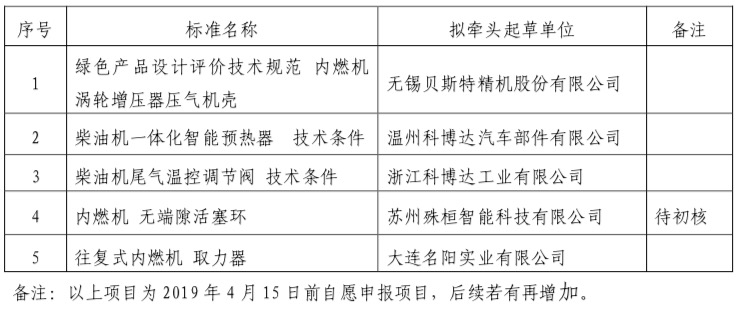 